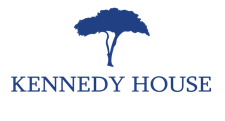                Kennedy House               Kennedy House               Kennedy House               Kennedy House               Kennedy House               Kennedy HouseApril 2024April 2024MonTueTueWedThuFriSatSun1Holidays2Holidays2Holidays3Holidays4Holidays5Holidays6Holidays7Holidays8HolidaysDr Belia VisitFuture Stars Camp9HolidaysFuture Stars Camp9HolidaysFuture Stars Camp10HolidaysFuture Stars Camp11HolidaysFuture Stars Camp12HolidaysFuture Stars Camp13Holidays14Holidays15Holidays16Holidays16Holidays17Holidays18Holidays19HolidaysClassrooms Ready20Holidays21Holidays22 week 1Term 3 StartsChildren Return2323242526Public HolidayNo school272829 week 2SCHOOL PHOTOS3030               Kennedy House               Kennedy House               Kennedy House               Kennedy House               Kennedy House               Kennedy HouseMay 2023May 2023MonTueTueWedThuFriSatSun1Public HolidayNo School23456 week 3778910 11X Country @ BISAU7-U131213 week 41414151617Year 4+5 Egyptian DayQuiz Night! (parents + community)18U9 + U11 Netball Tournament @ KH1920 week 521U9 + U11 Touch Rugby Tournament @ KH21U9 + U11 Touch Rugby Tournament @ KH2223Half Term24Half Term25Half Term26Half Term27 week 6Children return to school2828293031Inter-House X CountryEarly Years + Year 1 Sports Day               Kennedy House               Kennedy House               Kennedy House               Kennedy House               Kennedy House               Kennedy HouseJune 2024June 2024MonTueTueWedThuFriSatSun123 week 74Year 6 Class TripYear 7+8 Class Trip4Year 6 Class TripYear 7+8 Class Trip5Year 6 Class TripYear 7+8 Class Trip6Year 6 Class TripYear 7+8 Class Trip7Year 7+8 Class Trip8U13+U16+U19 NTSAA Finals Netball + Touch Rugby @ KH910 week 8Exam Week11Exam Week11Exam Week12Exam Week13Exam Week14Exam WeekSchool Disco1516*Eid Public Holiday TBC17 week 9*Eid Public Holiday TBC1818192021 Pyjama DayYear 8 Leavers Dinner222324 week 10Dress up: Your favourite celebrity/hero25Early Years Prize Giving & sign-up day25Early Years Prize Giving & sign-up day26Year 8 Cycle DayMove Up School Day27House Victory PartyDrama Performance 6.30pm28Last Day of TermPrize Giving + Sing up Day29Holidays30Holidays               Kennedy House               Kennedy House               Kennedy House               Kennedy House               Kennedy House               Kennedy HouseJuly 2024July 2024MonTueTueWedThuFriSatSun1Holidays2Holidays2Holidays3Holidays4Holidays5Holidays6Holidays7Holidays8Holidays9Holidays9Holidays10Holidays11Holidays12Holidays13Holidays14Holidays15Holidays16Holidays16Holidays17Holidays18Holidays19Holidays20Holidays21Holidays22Holidays23Holidays23Holidays24Holidays25Holidays26Holidays27Holidays28Holidays29Holidays30Holidays30Holidays31Holidays               Kennedy House               Kennedy House               Kennedy House               Kennedy House               Kennedy House               Kennedy HouseAugust 2024August 2024MonTueTueWedThuFriSatSun1Holidays2Holidays3Holidays4Holidays5Holidays6Holidays6Holidays7Holidays8Holidays9Holidays10Holidays11Holidays12Holidays13Holidays13Holidays14New Teachers Inset Day15 Staff Inset Day16 Staff Inset Day171819 week 1Staff Inset Day20 Term 1 StartsChildren Return20 Term 1 StartsChildren Return212223242526 week 2272728293031